Warrington & District Netball League Summer Season 2024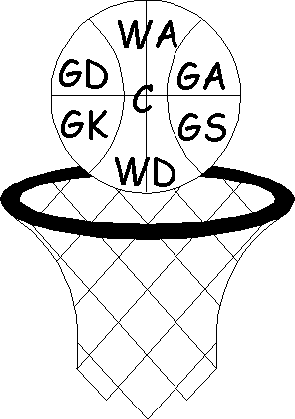 Prem DivisionVenue: Hope Academy, Ashton Rd, Newton-le-Willows WA12 0AQDuration of matches shall be 4 x 12 minutes. Central Time Keeping – 1-2-1 intervalsEach team to pay the umpire £15 prior to the start of the gameUmpiring of     own team is not allowed, umpires must change court where possible. All Teams must provide a scorer Home team responsible for completion of score card (teams, score, POM etc.). Away team’s responsibility for the completion of their own team  names Match & score cards to be put in the box provided at the end of the matchAll teams should refresh themselves with the bylaws of the league (lateness, umpire/player codes of conduct etc.The winning team must text the score and the winner in format given to Paul - 07795 257837 I.E. WDNL SUMMER/DATE/DIVISION WINNING TEAM NAME FIRST WITH SCORE THEN LOSING TEAM THEN YOUR NAME AND CLUBWarrington 1	5. Knutsford 1Capricorn 1	6. PanthersHalton 1	7. GreenbankWarington 2	8. Beechwood HeatTimeCourt24/4/24  TimeCourt01/5/24TimeCourt08/5/247:0015 v 17:0014 v 57:0016 v 87:0023 v 87:0026 v 77:0022 v 48:0017 v 48:0018 v 18:0015 v 78:0022 v 68:0022 v 38:0023 v 1TimeCourt15/5/24TimeCourt22/5/24 TimeCourt29/5/247:0016 v 57:0015 v 27:0013 v 57:0022 v 87:0026 v 37:0027 v 28:0013 v 48:0018 v 78:0014 v 88:0027 v 18:0024 v 18:0021 v 6TimeCourt05/6/24TimeCourt12/6/24TimeCourt19/6/247:0014 v 67:0028 v 37:0017 v 67:0021 v 27:0026 v 27:0023 v 28:0015 v 88:0011 v 58:0015 v 48:0027 v 38:0024 v 78:0021 v 8TimeCourt26/6/24 TimeCourt03/7/24TimeCourt10/7/247:0014 v 27:0014 v 37:0012 v 57:0028 v 67:0025 v 67:0021 v 48:0017 v 58:0011 v 78:0017 v 88:0021 v 38:0028 v 28:0023 v 6TimeCourt17/7/24Time Court24/7/247:0016 v 17:0012 v 17:0028 v 47:0023 v 78:0015 v 38:0018 v 58:0022 v 78:0026 v 4